ФГБОУ ВО «Оренбургский государственный медицинский университет» Министерства здравоохранения Российской ФедерацииСНО им. Ф. М. ЛазаренкоКафедра иностранных языков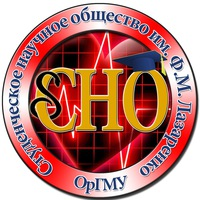 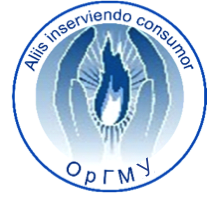 Уважаемые коллеги!Приглашаем Вас принять участие в работе XIV Межвузовской теоретической билингвальной монотематической конференции с международным участием «Актуальные аспекты интеграции медицины, языка и культуры».Организатор конференции: кафедра иностранных языков ФБГОУ ВО ОрГМУ Минздрава России.Дата проведения: 18 февраля 2020 г.Место проведения: г. Оренбург, проспект Парковый, 7, III корпус ФБГОУ ВО «Оренбургский государственный медицинский университет» Минздрава России, читальный зал библиотеки.На конференции планируется обсуждение докладов по следующим основным тематическим направлениям:Духовно-нравственные аспекты врачебной деятельности и личности врача. Репрезентация образа врача в языке и культуре. Социокультурная деятельность великих врачевателей.Специфика профессионально-ориентированного языка в сфере медицинской деятельности.Отражение актуальных аспектов медицины в языке. Особенности медицинской терминологии и фразеологии.Возможна постановка и других проблем в рамках заявленной тематики.К участию в конференции приглашаются бакалавры, студенты, занимающиеся научно-исследовательской работой.Формы участия в конференции:Очная (устный доклад и публикация тезисов);Заочная (публикация тезисов без устного выступления). Для очного участия в конференции необходимо в срок до 10 февраля 2020 г. отправить заявку на электронную почту кафедры иностранных языков ОрГМУ k_language@orgma.ru.Для заочного участия необходимо отправить заявку и тезисы на электронную почту кафедры иностранных языков ОрГМУ  k_language@orgma.ru  до 1 февраля 2020 г. В теме письма указать: XIV монотематическая конференция.Заявка на участие в конференции оформляется по следующему образцу:Требования к оформлению тезисовпринимаются материалы не более 3 страниц;текстовый редактор – MicrosoftWord;формат – А 4;кегль – 14;шрифт – Times New Roman;межстрочный интервал – 1,0;ширина полей со всех сторон – 2 см.абзацный отступ 1,25 см.выравнивание по ширине страницы;сноски на литературу даются внутри тезисов в квадратных скобках по образцу: [3, с.27];литература приводится в конце тезисов по алфавиту под заголовком Литература.Заголовок оформляется следующим образом: первая строка  - название работы  ЗАГЛАВНЫМИ  полужирными буквами; вторая – инициалы, фамилия автора(ов), курс (курсив). третья строка - Звание, инициалы, фамилия научного руководителя (курсив); четвертая строка – название кафедры (курсив); пятая строка – название ВУЗа – Оренбургский государственный медицинский университет (курсив).Далее текст тезисов.Публикация в сборнике конференции осуществляется после проверки материалов в системе «Антиплагиат» (оригинальность текста должна составлять не менее 70%).Образец оформления тезисовН.В. Склифосовский – блЕстящий русский хирург середины XIX века  Е.В. Петрова, 1 курсНаучный руководитель – к.п.н., доцент Е.А. ИвановаКафедра иностранных языковОренбургский государственный медицинский университет        Текст тезисовОргвзнос за участие в конференции не взимается. Публикация в электронном сборнике бесплатная.1.Название работы 2. Тематическое направление3.Форма 	участия в конференции (нужное подчеркнуть) Выступление публикация тезисов 4.Ф.И.О. (полностью) автора (ов) работы, отметить докладчика (подчеркнуть), курс, факультет 5.Ф.И.О. (полностью) научного руководителя, ученая степень и звание 6.Телефон автора (сот.) 7.Адрес электронной почты автора 